MAIO – CURSO 2018/19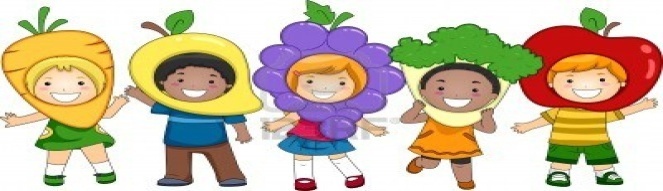 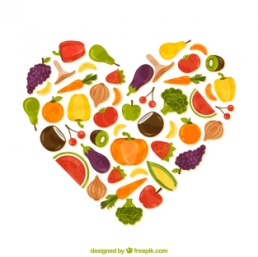 LUNSMARTESMERCORESXOVESVENRES1FESTIVO2Ensalada de leitugaCarne de tenreira asada con patacasNatillas3EmpanadillasCaldo galegoFresas6Ensalada de pasta (pasta, atún, ovo, verduras, …)Iogur7Xudías con ovo e pataca cocida Kiwi 8Guiso de pescadoMandarina/Naranxa9Paella (Nenos/as de menos de 2 anos sen marisco)Queixo con membrillo 10Rolos de xamón e queixoLentellas vexetaisMacedonia de froitas13Macarrón con poloFlan14Ensaladilla rusaTortilla francesa con xamón cocidoPera15Pescado á romana con patacas cocidasMazá16Filete de polo á pranchaArroz con tomateIogur17FESTIVO20FESTIVO21Ensalada completa (leituga, tomate, atún, zanahoria…)Tortilla españolaPiña 22Pescado ó forno con patacas e verdurasKiwi23Arroz con albóndigasIogur24FabadaMelón27Pasta con atúnIogur28Brocoli con ovo e pataca cocidaMandarina/Naranxa29Ensalada de leituga e tomatePescado á prancha con pataca cocidaPera30CroquetasArroz tres deliciasNatillas31Polo asado con patacasPlátano